 MAIRIE DE NAUCELLE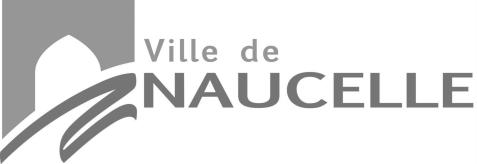 1 place de l’Hôtel de Ville– 12800 NAUCELLETel : 05 65 67 82 90 Email : mairie.naucelle@wanadoo.frPANNEAUX D’INFORMATIONPour une parution à partir du lundi matin, le formulaire doit nous parvenir au plus tard avant 16h30 le Vendredi précédent :soit par dépôt au casier « ANNONCES » de la mairie prévu à cet effet soit à l’adresse mail : mairie.naucelle@wanadoo.frNOM DE L’ASSOCIATION : …………………………………………………………………………………………………………………………….NOM DU REPRESENTANT : ……………………………………………………………………………………………………………………………ADRESSE : ………………………………………………………………………………………………………………………………………………………………………………………………………………………………………………………………………………………………………………………………………………Numéro de Téléphone (OBLIGATOIRE) : ……………………………………………………………………………………………………….Durée de parution (2 semaines maximum à compter du lundi) :1 parution 10 € 		Abonnement annuel 60 €RAPPEL : La parution des annonces sera effective simultanément et dans les mêmes conditions sur les 2 panneaux d’informations ainsi que sur l’application Smartphone panneau Pocket. MERCI d’inscrire votre message en majuscule dans le tableau ci-dessous représentant le panneau :AUCUNE DEMANDE ARRIVÉE HORS DÉLAI NE SERA PRISE EN COMPTEFait à Naucelle, le……………………………………………………….                                   Signature :………………………………………………………………………………………………………………………………………………………………………………………………………………………………………………………………………………………………………………………………………………………………………………………………………………………………………………………………………………………………………………………………………………………………………………………………………………………………………………………………………………………………………………………………………………………………………………………………………………………………………………………………………